Manuscript: Short-term outcome and characteristics of critical care for non-trauma patients in the emergency departmentDear Editor-in-Chief,behalf of all co-authors I submit this manuscript to your valuable journal as an original article. We chose your journal due to the aims and scopes and prior experiences with the editorial and review process. The SJTREM has a wide readership with prehospital and in-hospital emergency medicine providers. Therefore we believe that the content of our manuscripts is a suitable for the readership and a valuable addition to the literature. Our manuscript analyzes the characteristics and short-term outcomes of critically ill patients admitted to the resuscitation room of our emergency department (ED) in a German 754-bed academic teaching hospital. Concepts for critically ill patients differ widely in contrast to major trauma patients. While in some European ED critically ill patients are transferred rapidly to intensive care units (like in many hospitals in Germany), in other ED stabilization, diagnostic workup and invasive procedures are performed in the ED. Germany is one of the European countries without "emergency medicine" as a medical specialty. We implemented an ED critical care team for non-trauma patients and analysed all critically ill patients over a 6-month period regarding clinical characteristics, performed critical care procedures in the ED, diagnostic outcomes and short-term outcomes. In contrast to major trauma, only little is known about resuscitation room care of the collective of critically ill patients. We found that this mixed collective critically ill patients show a high in-hospital mortality and invasive critical care procedures are often necessary immediately after ED admission. Patient characteristics differed significantly between survivors and non-survivors, which might allow future risk stratification for this vulnerable group of patients. Furthermore, our results allow other EDs to plan their implementation of routine resuscitation room care not only for trauma patients. The manuscript or parts of it have not been previously published and are not under consideration by another journal. All authors meet the requirements for authorship. None of the authors has to declare any conflict of interest. All authors have approved the final version of the manuscript which is in accordance to the STROBE statement. Prior to data analysis the ethics committee of RWTH Aachen University (Germany) approved the analysis (EK 051/20).We hope that you consider our manuscript for peer review and possible publication in your journal. All co-authors have read and approved the submitted version. Please feel free to contact me if you have any questions. With kind regards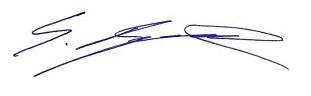 Sebastian Bergrath Authors and affiliations:Jessika Stefanie Kreß1,2 (formerly: Jessika Stefanie Castillo-Vargas)Marc Rüppel1Hendrik Haake3Jürgen vom Dahl3Sebastian Bergrath1,2 (ORCID ID: 0000-0001-5297-7655)(1) Kliniken Maria Hilf, Emergency Department, Academic teaching hospital of RWTH Aachen University, Mönchengladbach, Germany(2) University Hospital Aachen, Department of Anaesthesiology, Medical Faculty RWTH Aachen, Germany(3) Kliniken Maria Hilf, Academic teaching hospital of RWTH Aachen University, Department of Cardiology and Internal Intensive Care, Mönchengladbach, Germany